РЕШЕНИЕот  26.03.2014 г.№  58с. Усть - Ницинское	      Об  утверждении  Положения о публичных слушаниях вУсть – Ницинском сельском  поселении	В соответствии  с Федеральным  законом от 06.10.2003 г. № 131-ФЗ «Об общих принципах организации местного самоуправления в Российской Федерации», модельным положением  о  публичных слушаний, разработанным  Министерством  экономического развития  Российской Федерации,  Уставом Усть – Ницинского сельского поселения,  Дума Усть – Ницинского сельского поселенияРЕШИЛА:1. Утвердить  Положение о  публичных слушаниях в Усть – Ницинском сельском поселении (прилагается). 2. Решение Думы Усть – Ницинского сельского поселения  от 16.08.2011 г. № 158  «Об утверждении  Положения  «О публичных слушаниях на территории Усть – Ницинского сельского поселения»  признать утратившим силу.        3. Настоящее решение опубликовать  в районной газете «Коммунар».        4. Решение вступает в силу с момента опубликования. 5. Контроль за исполнением настоящего решения возложить на комиссию по регламенту, социальным вопросам, местному самоуправлению (председатель Кость А.М.).Глава Усть – Ницинскогосельского поселения                                                                           К.Г. СудаковаПриложениеУтверждено решением Думы Усть – Ницинского сельского поселения от 26.03.2014 № 58Положение о публичных слушаниях   в Усть – Ницинском сельском поселенииСтатья 1. Основные понятияДля целей настоящего Положения используются следующие основные понятия:публичные слушания – форма реализации прав жителей муниципального образования на участие в процессе принятия органами местного самоуправления проектов муниципальных правовых актов по вопросам местного значения путем их публичного обсуждения;организация публичных слушаний – деятельность, направленная на оповещение о времени и месте проведения слушаний, ознакомление с проектом муниципального правового акта, обнародование результатов публичных слушаний и иных организационных мер, обеспечивающих участие населения муниципального образования в публичных слушаниях;участники публичных слушаний – заинтересованные жители муниципального образования, эксперты, представители органов местного самоуправления, средств массовой информации, общественных объединений и иные лица, пожелавшие принять участие в публичных слушаниях;эксперт публичных слушаний – это лицо, обладающее специальными значениями по вопросам публичных слушаний, подготовившее и представившее в письменном виде предложения и рекомендации по вопросу, выносимому на публичные слушания,  озвучивающее их на публичных слушаниях;инициатор публичных слушаний – органы местного самоуправления, а также инициативная группа совершеннолетних граждан, численностью не менее  10 человек, выступившая с инициативой проведения публичных слушаний;организационный комитет – специально сформированный коллегиальный орган, осуществляющий организационные действия по подготовке и проведению публичных слушаний;итоговый документ публичных слушаний – рекомендации (предложения), принятые большинством голосов от числа зарегистрированных участников публичных слушаний.Статья 2. Цели и принципы организации проведения публичных слушанийОсновными целями организации и проведения публичных слушаний являются:обсуждение проектов муниципальных правовых актов с участием населения муниципального образования;выявление и учет общественного мнения и мнения экспертов по выносимому на публичные слушания вопросу местного значения;развитие диалоговых механизмов органов власти и населения муниципального образования;поиск приемлемых альтернатив решения важнейших вопросов местного значения сельского поселения;выработка предложений и рекомендаций по обсуждаемой проблеме.Подготовка, проведение и установление результатов публичных слушаний осуществляются на основании принципов открытости, гласности, добровольности, независимости экспертов.Статья 3. Вопросы, выносимые на публичные слушанияСлушания могут проводиться по любым общественно значимым вопросам, проектам нормативных правовых актов, принимаемых в рамках полномочий органов местного самоуправления муниципального образования.В обязательном порядке на публичные слушания выносятся:проект устава муниципального образования, а также проекты изменений Устава, кроме случаев, когда изменения в Устав вносятся исключительно в целях приведения закрепляемых в Уставе вопросов местного значения и полномочий по их решению в соответствии с  Конституцией Российской Федерации, федеральными законами;проект бюджета муниципального образования и отчет о его исполнении;проекты планов и программ развития муниципального образования;проекты правил землепользования и застройки, проекты планировки территорий и проекты межевания территорий, а также вопросы предоставления разрешений на условно разрешенный вид использования земельных участков и объектов капитального строительства, вопросы отклонения от предельных параметров разрешенного строительства, реконструкции объектов капитального строительства;проект генерального плана, проекты внесения изменений в генеральный план;вопросы о преобразовании муниципального образования;вопросы, по которым проводилась общественная экспертиза;иные вопросы по решению органов местного самоуправления. Сроки обсуждения  населением  муниципального образования  проектов муниципальных правовых актов не могут быть менее  двух недель и более трех месяцев.Статья 4. Инициатива проведения публичных слушаний1.Публичные слушания проводятся по инициативе населения муниципального образования или органов местного самоуправления.2. Жители муниципального образования для инициирования публичных слушаний по вопросам местного значения формируют инициативную группу, численностью не менее 10 человек, достигших 18-летнего возраста (далее – инициативная группа). Решение о формировании инициативной группы принимается ее членами на собрании и оформляется протоколом. В протоколе указываются вопросы, планируемые к вынесению на публичные слушания, а также перечисляются члены инициативной группы.3. До обращения с предложением о проведении публичных слушаний в Думу Усть-Ницинского сельского поселения членами инициативной группы должно быть собрано не менее 100 подписей жителей муниципального образования, достигших возраста 18 лет, в поддержку проведения публичных слушаний по поставленному вопросу. Подписи должны быть собраны в срок, не превышающий 20 дней с момента подписания протокола о создании инициативной группы. Подписи в поддержку проведения публичных слушаний собираются посредством внесения их в подписные листы. Подписные листы включают ФИО и личную подпись лица, адрес и контактный телефон/электронный адрес. Расходы, связанные со сбором подписей, несет инициативная группа.4. Члены инициативной группы при обращении в Думу Усть-Ницинского сельского поселения с предложением о проведении публичных слушаний падают следующие документы:- заявление с указанием вопросам, предлагаемого к вынесению на публичные слушания, и обоснованием необходимости его вынесения на публичные слушания;- сведения о членах инициативной группы (фамилия, имя, отчество, дата рождения, серия и номер паспорта гражданина или документа, заменяющего паспорт гражданина, адрес места жительства, личная подпись);- протокол  о создании инициативной группы граждан;- подписи жителей в поддержку инициативы проведения публичных слушаний, оформленные в виде подписных листов.5. Дума Усть-Ницинского сельского поселения рассматривает поданные инициативной группой документы в течении 30 дней со дня их поступления.6. Дума сельского поселения по результатам рассмотрения поданных инициативной группой документов большинством голосов принимает решение о назначении публичных слушаний или обоснованно отказывает в их назначении.7. При отклонении инициативы о проведении слушаний ее инициаторы могут повторно внести предложение о назначении слушаний по данной теме с предложением дополнительно собранных подписей жителей муниципального образования. Количество дополнительно собираемых подписей составляет (250-300 штук.). В этом случае слушания по данному вопросу местного значения назначаются Думой Усть-Ницинского сельского поселения в обязательном порядке. Статья 5. Порядок назначения публичных слушанийПубличные слушания, инициированные населением или Думой сельского поселения, назначаются Думой сельского поселения. Публичные слушания, инициированные главой сельского поселения назначаются администрацией Усть-Ницинского сельского поселения. Решение (постановление) о назначении публичных слушаний по вопросам местного значения должно приниматься не позднее чем за 30 дней до их проведения.В решении (постановлении) о назначении публичных слушаний указывается:- тема публичных слушаний (вопросы, наименование проекта муниципального правового акта, выносимые на публичные слушания);- инициатор проведения публичных слушаний;- дата и время проведения публичных слушаний;- место проведения публичных слушаний;- сроки и место представления предложений и замечаний по вопросам, обсуждаемым на публичных слушаниях, заявок на участие в публичных слушаниях.   4. Решение (постановление) о назначении публичных слушаний вступает в силу со дня принятия.  Решение (постановление) о назначении публичных слушаний, проект муниципального правового акта, выносимого на публичные слушания, подлежат опубликованию и обнародованию в средствах массовой информации, учрежденных органами местного самоуправления для официального опубликованиянормативных правовых актов и иной официальной информации, а также на официальных сайтах органов местного самоуправления в сети Интернет.Статья 6. Порядок организации публичных слушанийОрган местного самоуправления, принявший решение о назначении публичных слушаний, формирует организационный комитет из числа депутатов Думы Усть-Ницинского сельского поселения и сотрудников администрации сельского поселения в количестве 3 - 7  человек, которые берут на себя обязанность по подготовке и проведению публичных слушаний. Организационный комитет на первом заседании, которое проводится в срок не позднее 3 дней с момента формирования, избирает из своего состава председателя, заместителя председателя и секретаря. Организационный комитет правомочен принимать решения при наличии на заседании более половины ее членов.В случае назначения публичных слушаний по инициативе населения  представители инициативной группы имеют право непосредственно присутствовать и участвовать с правом совещательного голоса в заседаниях Организационного комитета вправе принимать участие представители органов местного самоуправления, представители средств массовой информации при предъявлении удостоверения.Расходы на подготовку и проведение публичных слушанийосуществляются из средств бюджета сельского поселения. Члены Организационного комитета осуществляют деятельность по организации и подготовке публичных слушаний на общественных началах. Оплата работа экспертов (в случае приглашения),  приглашенных Организационным комитетом, осуществляется на основании договора и оплачивается из бюджета муниципального образования.Организационный комитет определяет не менее 2 экспертов (при их наличии), обладающих специальными знаниями по вопросу, выносимому на публичные слушания и не позднее чем за 15 дней до назначенной даты проведения публичных слушаний приглашает их к участию в подготовке экспертного заключения  по обсуждаемому вопросу и предоставляет всю имеющуюся по проблематике публичных слушаний документацию. Экспертами должно быть подготовлено как минимум два вариантарешения вопроса, выносимого на публичные слушания. Работа экспертов, приглашенных инициативной группой граждан, а также экспертов, самостоятельно заявивших о своем желании подготовить заключение по вопросу, выносимому на публичные слушания, не оплачивается из бюджета сельского поселения.Организационный комитет в рамках своей работы:- подготавливает повестку публичных слушаний и размещает итоговый вариант повестки в сети Интернет на сайте органов местного самоуправления;- запрашивает у органов местного самоуправления информацию и документацию, относящуюся к вопросам, выносимым на публичные слушания; - регистрирует участников публичных слушаний, принимает от граждан и экспертов заявки на выступления в рамках публичных слушаний;- размещает предложения и рекомендации, поступившие от граждан и экспертов (в случае приглашения) по вопросам, выносимым на публичные слушания, на сайт органов местного самоуправления для ознакомления с ними жителей муниципального образования;- формирует единый документ для распространения на публичных слушаниях, содержащий все поступившие в адрес Организационного комитета предложения с указанием лиц, их внешних;- производит информирование граждан о времени и месте проведения публичных слушаний через средства массовой информации, сеть Интернет, иными способами;- организует проведение голосования участников публичных слушаний;- устанавливает результат публичных слушаний;- подготавливает проект итогового документа, состоящего из рекомендаций и передает его для опубликования и обнародования в средствах массовой информации, учрежденных органами местного самоуправления для официального опубликования нормативных правовых актов и иной официальной информации, а также на официальных сайтах органов местного самоуправления в сети Интернет;- организует оформление рекомендаций и предложений, принятых на публичных слушаниях по итогам обсуждения поставленного вопроса, и передает их в орган местного самоуправления, назначивший публичные слушания.6. Полномочия Организационного комитета прекращаются после официальной передачи рекомендаций и предложений, принятых на публичных слушаниях, в орган местного самоуправления.Статья 7. Порядок проведения публичных слушаний1. Публичные слушания проводятся в удобное для жителей муниципального образования время, по нерабочим дням с 11.00 до 18.00 часов либо по рабочим дням,  с 13.00 до 14.00 часов,  либо начиная с 17.00 часов и заканчивая не позднее 22.00 часов.2. Публичные слушания проводятся в отапливаемом, электрифицированном помещении, находящемся в транспортной доступности. Организационный комитет публичных слушаний обязан обеспечить беспрепятственный доступ в помещение, в котором проводятся слушания, желающим участвовать в слушаниях. Доступ в помещение прекращается только в том, случае если заняты все имеющиеся в нем места. Если в публичных слушаниях желает участвовать значительное число граждан, а имеющиеся помещения не позволяют разместить всех участников, организаторы по возможности обеспечивают трансляцию публичных слушаний. В зале, где будут проводиться слушания, в первую очередь размещаются лица, записавшиеся на выступление.3. За полчаса перед открытием публичных слушаний начинается регистрация участков с указанием фамилии, имени, отчества, места работы и адрес участника слушаний.      4. Председательствующим на публичных слушаниях является председатель Организационного комитета. Он открывает слушания и оглашает перечень вопросов публичных слушаний, предложения по порядку проведения слушаний, представляет себя, секретаря и экспертов, указывает инициаторов проведения слушаний. Секретарь организационного комитета ведет протокол публичных слушаний.5. Председательствующий предоставляет слово лицу, уполномоченному инициаторами проведения публичных слушаний, и приглашенным экспертам (в случае их приглашения). Экспертами, приглашенными к подготовке публичных слушаний, должно быть представлено присутствующим как минимум два варианта решения вопроса местного значения (проекта муниципального нормативного акта), которые впоследствии должны быть поставлены на голосование, на выступления эксперта отводить до 15 минут на вопросы выступающему. В случае отсутствия эксперта председательствующий зачитывает рекомендации и предложения.6. После выступления экспертов проводятся прения. Очередность выступлений определяется очередность подачи заявок, зарегистрированных Организационным комитетом, как до дня публичных слушаний, так при наличии возможности, и в течение процедуры слушаний.7. Председательствующий вправе в любой момент объявить перерыв в публичных слушаниях с указанием времени перерыва. 8. Участники слушаний, в том числе и эксперты, вправе снять свои рекомендации и (или) присоединиться к предложениям, выдвинутым другими участниками публичных слушаний.      9. По итогам обсуждений составляется единый список предложений и рекомендаций по решению вопроса местного значения, вынесенного на публичные слушания. В итоговый документ для голосования входят все не отозванные их авторами рекомендации и предложения.10. Председательствующий после составления итогового документа с предложениями и рекомендациями ставит на голосование присутствующих итоговый вариант решения вопроса местного значения. Решения на публичных слушаниях принимаются путем открытого голосования простым большинством голосов от числа зарегистрированных участников слушаний. Каждый присутствующий на слушаниях обладает одним голосом, который он отдает за один из предложенных экспертами вариантов решения вопроса местного значения с учетом рекомендаций, выработанных в рамках слушаний. На голосование должен быть поставлен вопрос об отклонении всех предложенных вариантов решения вопроса местного значения.Результат голосования заносятся в протокол.11. В случае отклонения участниками публичных слушаний всех предложенных экспертами слушаний  (при наличии) вариантов решения вопроса местного значения эксперты с учетом высказанных замечаний и предложений в течение срока, определенного на самих слушаниях, проводят доработку итогового решения. Доработанное решение снова выносятся на публичные слушания. Количество дополнительных публичных слушаний по вопросу местного значения не ограничивается.12. Организационный комитет в течение 7 дней оформляет результаты публичных слушаний в единый документ и передает его копии в органы местного самоуправления, инициативной группе, а также передает его для опубликования и обнародования в средствах массовой информации, утвержденных органами местного самоуправления для официального опубликования нормативных правовых актов и иной официальной информации, а также на официальных сайтах органов местного самоуправления в сети Интернет.Статья 8. Результаты публичных слушаний1. Итоговый документ, принятый в рамках публичных слушаний, носит рекомендательный характер для органов местного самоуправления муниципального образования.2. Итоговый документ публичных слушаний по каждому вопросу публичных слушаний подлежит обязательному рассмотрению органов местного самоуправления, ответственным за принятие решения по вопросам, выносившимся на публичные слушания. Итоги рассмотрения в обязательном порядке доводятся до инициаторов публичных слушаний и до населения муниципального образования путем передачи информации для опубликования и обнародования в средствах массовой информации, учрежденных органами местного самоуправления для официального опубликования нормативных правовых актов и иной официальной информации, а также на официальных сайтах местного самоуправления в сети Интернет.Статья 9. Ответственность должностных лиц за нарушение процедуры организации и проведения публичных слушаний1. Должностные лица, нарушившие предусмотренный порядок организации и проведения публичных слушаний, привлекаются к ответственности в соответствии с законодательством Российской Федерации.2. Публичные слушания, организованные с нарушением порядка, предусмотренного законодательством Российской Федерации, в том числе и данным актом, если это повлекло ограничение или лишение граждан возможности выразить свое мнение, признаются недействительными. В этом случае назначаются повторные слушания.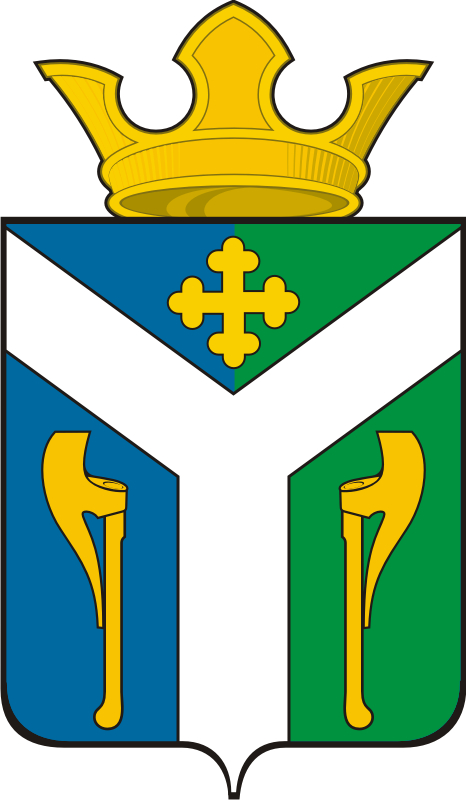 ДУМАУсть – Ницинского сельского поселенияСлободо – Туринского муниципального районаСвердловской области